Proiect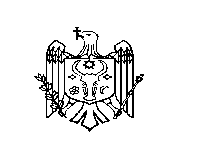 REPUBLICA MOLDOVACONSILIUL RAIONAL ŞTEFAN VODĂDECIZIE nr. 7/10din 19 decembrie 2019 Cu privire la modificarea deciziei Consiliului raional nr. 3/14 din 29.05.2008 „Cu privire la stimularea morală şi materială a persoanelor fizice şi juridice pentru meritedeosebite în activitatea social-economică a raionului Ştefan Vodă”În baza art. 43 alin. (2), art. 46 din Legea privind administraţia publică locală nr. 436–XVI                         din 28 decembrie 2006, Consiliul raional Ştefan Vodă DECIDE:1. Se modifică și se expune în redacție nouă, anexa nr. 2 al deciziei Consiliului raional nr. 3/14                         din 29.05.2008 „Cu privire la stimularea morală şi materială a persoanelor fizice şi juridice pentru merite deosebite în activitatea social-economică a raionului Ştefan Vodă”, după cum urmează,     conform anexei.2. Controlul executării prezentei decizii se atribuie dlui Vasile Maxim, preşedinte al raionului.3. Prezenta decizie se aduce la cunoştinţa:Oficiul teritorial Căuşeni al Cancelariei de Stat;Persoanelor nominalizate;Prin publicare pe pagina web a Consiliului raional Ștefan Vodă.               Preşedintele şedinţei                                                                         Contrasemnează:            Secretarul Consiliul raional                                                                      Ion Ţurcan                              Anexala  decizia Consiliului raional Ştefan Vodănr. 7/10 din 19 decembrie 2019COMPONENŢA NOMINALĂ a comisiei speciale pentru acumularea şi evaluarea demersurilor cu privire laconferirea titlului „Cetăţean de onoare a raionului Ştefan Vodă”Preşedinte:   Vasile Maxim, preşedinte al raionului;Secretar:       Ion Ţurcan, secretar al Consiliului raional;Membri:       Vladimir Baligari, vicepreşedinte al raionului;                       Valentina Barbei, vicepreşedinte al raionului;                       Venedict Lutenco, preşedintele confederaţiei sindicatelor din raion;                         ______________, preşedintele organizaţiei raionale a veteranilor,_______________, consilier raional, fracțiunea PSRM;_______________, consilier raional, fracțiunea PDM;_______________, consilier raional, fracțiunea PAS;_______________, consilier raional, fracțiunea DA;_______________, consilier raional, fracțiunea ______;